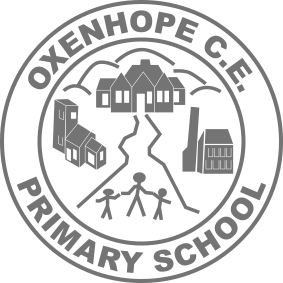 Overview of Leadership and Management Overview of Leadership and Management Overview of Leadership and Management Overview of Leadership and Management Overview of Leadership and Management Overview of Leadership and Management Overview of Leadership and Management Overview of Leadership and Management Strengths: A robust CPD calendar is in place to challenge and support teachers and subject leaders in achieving these targetsA quality assurance calendar is in place to enable robust monitoring and review to take placeA timetable for each class has been written alongside SLT to ensure coverage and accountability measures for teaching the curriculum Central support from BDAT is in place to support Headteacher, teachers and subject leaders to ensure all targets can be metLeadership overtime has improved outcomes and progress for end of key stage measures in key priority areas. Middle leadership is in place and to develop over the year to ensure accountability and responsibility is spread across the staff teamThe school has a robust vision and curriculum intentTeachers have been set challenging targets to address missed learning and allow recovery in learning Greater depth across school remains a constant A reading strategy curriculum is firmly in place across schoolA robust plan for teaching phonics was implemented leading to Phonic screening to be above national in 2019 this continues to impact on the recovery of missed learning A literary based curriculum was implemented by SLT through 2019 and 2020 this has developed writing and reading skills and continues to do soClose monitoring of maths across school by SLT has meant an impact of end of KS2 results being above national in 2019 and continued progress of Greater Depth in 2020. Clear performance management across all staff ensures accountability and allows all staff to understand their roles and responsibility in driving the school forward. Strengths: A robust CPD calendar is in place to challenge and support teachers and subject leaders in achieving these targetsA quality assurance calendar is in place to enable robust monitoring and review to take placeA timetable for each class has been written alongside SLT to ensure coverage and accountability measures for teaching the curriculum Central support from BDAT is in place to support Headteacher, teachers and subject leaders to ensure all targets can be metLeadership overtime has improved outcomes and progress for end of key stage measures in key priority areas. Middle leadership is in place and to develop over the year to ensure accountability and responsibility is spread across the staff teamThe school has a robust vision and curriculum intentTeachers have been set challenging targets to address missed learning and allow recovery in learning Greater depth across school remains a constant A reading strategy curriculum is firmly in place across schoolA robust plan for teaching phonics was implemented leading to Phonic screening to be above national in 2019 this continues to impact on the recovery of missed learning A literary based curriculum was implemented by SLT through 2019 and 2020 this has developed writing and reading skills and continues to do soClose monitoring of maths across school by SLT has meant an impact of end of KS2 results being above national in 2019 and continued progress of Greater Depth in 2020. Clear performance management across all staff ensures accountability and allows all staff to understand their roles and responsibility in driving the school forward. Strengths: A robust CPD calendar is in place to challenge and support teachers and subject leaders in achieving these targetsA quality assurance calendar is in place to enable robust monitoring and review to take placeA timetable for each class has been written alongside SLT to ensure coverage and accountability measures for teaching the curriculum Central support from BDAT is in place to support Headteacher, teachers and subject leaders to ensure all targets can be metLeadership overtime has improved outcomes and progress for end of key stage measures in key priority areas. Middle leadership is in place and to develop over the year to ensure accountability and responsibility is spread across the staff teamThe school has a robust vision and curriculum intentTeachers have been set challenging targets to address missed learning and allow recovery in learning Greater depth across school remains a constant A reading strategy curriculum is firmly in place across schoolA robust plan for teaching phonics was implemented leading to Phonic screening to be above national in 2019 this continues to impact on the recovery of missed learning A literary based curriculum was implemented by SLT through 2019 and 2020 this has developed writing and reading skills and continues to do soClose monitoring of maths across school by SLT has meant an impact of end of KS2 results being above national in 2019 and continued progress of Greater Depth in 2020. Clear performance management across all staff ensures accountability and allows all staff to understand their roles and responsibility in driving the school forward. Areas of development:More whole school maths teaching and learning – reviewing and developing the maths curriculum Whole school writing – to ensure progress and attainment remain in line with national or aboveTo embed spelling teaching and learning – progress and attainment Further develop distributed leadershipDevelop knowledge and articulation of subject leaders across school to hold up to scrutiny and challenge To improve leadership of SENDTo re-launch the schools vision and intent to all stake-holders and staff. To further develop admin structure to mitigate against reduction of Executive Business Mangers time Areas of development:More whole school maths teaching and learning – reviewing and developing the maths curriculum Whole school writing – to ensure progress and attainment remain in line with national or aboveTo embed spelling teaching and learning – progress and attainment Further develop distributed leadershipDevelop knowledge and articulation of subject leaders across school to hold up to scrutiny and challenge To improve leadership of SENDTo re-launch the schools vision and intent to all stake-holders and staff. To further develop admin structure to mitigate against reduction of Executive Business Mangers time Areas of development:More whole school maths teaching and learning – reviewing and developing the maths curriculum Whole school writing – to ensure progress and attainment remain in line with national or aboveTo embed spelling teaching and learning – progress and attainment Further develop distributed leadershipDevelop knowledge and articulation of subject leaders across school to hold up to scrutiny and challenge To improve leadership of SENDTo re-launch the schools vision and intent to all stake-holders and staff. To further develop admin structure to mitigate against reduction of Executive Business Mangers time Areas of development:More whole school maths teaching and learning – reviewing and developing the maths curriculum Whole school writing – to ensure progress and attainment remain in line with national or aboveTo embed spelling teaching and learning – progress and attainment Further develop distributed leadershipDevelop knowledge and articulation of subject leaders across school to hold up to scrutiny and challenge To improve leadership of SENDTo re-launch the schools vision and intent to all stake-holders and staff. To further develop admin structure to mitigate against reduction of Executive Business Mangers time Areas of development:More whole school maths teaching and learning – reviewing and developing the maths curriculum Whole school writing – to ensure progress and attainment remain in line with national or aboveTo embed spelling teaching and learning – progress and attainment Further develop distributed leadershipDevelop knowledge and articulation of subject leaders across school to hold up to scrutiny and challenge To improve leadership of SENDTo re-launch the schools vision and intent to all stake-holders and staff. To further develop admin structure to mitigate against reduction of Executive Business Mangers time ObjectiveActionsEvidence and PersonnelSuccess Criteria – Termly MilestonesSuccess Criteria – Termly MilestonesSuccess Criteria – Termly MilestonesSuccess Criteria – Termly MilestonesSuccess Criteria – Termly MilestonesTo formalise and streamline structures needed to ensure the SSE, SDP Covid Action Plan, CPD and PM are all intrinsically linked SDP for 2020-2021 to be completed by the end of the first half of the Autumn term and shared with governors, all staff, parents and children during the second half of the Autumn term 2020. SSE to be reviewed and updated by end of Autumn term 2020 followed b termly updatesClear CPD plan and timetable reviewed and re-established for each term as a basis for implementing new approaches to teaching and learning as well as subject leadership and further embedding strategies already introduced. Leaders use performance management process to develop professional learning community and secure whole school improvements School leaders at all levels understand their roles and responsibilities in achieving priorities identified in the strategic documents Clear roles and responsibilities for distributed leadership identified to drive forwards key initiatives and developments in the curriculum and subject areas by the end of the Autumn term.Headteacher to have overall responsibility for the completion for the SSE, SDP Covid Action Plan and for driving these forwards in meeting end goalsHeadteacher to monitor and review impact of the SDP through a system of RAG rating Headteacher to present and update the governing body on:Monitoring evidenceCPD file and CPD planPerformance management documentation TLRs, UPS and MS teachers have responsibilities for subject files as part of subject leader structure Autumn 2021All school improvement documents and structures are in place. These are completed strategically and are linked and presented to the governing body Performance management targets/objectives are reviewed from 19/20 and new targets developed for 20/21School leaders and governing boy fulfil their statutory responsibility re the PM policyClear CPD plan for 20/21 created with a key focus on:Implementing new approaches to teaching and learning as well as further embedding strategies already introduced Developing distributed leadership CDP plan updated in light of accurate SSE and to reflect PM prioritiesClear roles and responsibly have been introduced and identified to enable leaders to drive forwards key initiatives /developments in subject areas by the end of the Autumn term 20Clear monitoring calendar is developed for 20/21 to ensure rigorEmbed and monitor the appraisal, monitoring and moderation (AMM) cycleAutumn 2021All school improvement documents and structures are in place. These are completed strategically and are linked and presented to the governing body Performance management targets/objectives are reviewed from 19/20 and new targets developed for 20/21School leaders and governing boy fulfil their statutory responsibility re the PM policyClear CPD plan for 20/21 created with a key focus on:Implementing new approaches to teaching and learning as well as further embedding strategies already introduced Developing distributed leadership CDP plan updated in light of accurate SSE and to reflect PM prioritiesClear roles and responsibly have been introduced and identified to enable leaders to drive forwards key initiatives /developments in subject areas by the end of the Autumn term 20Clear monitoring calendar is developed for 20/21 to ensure rigorEmbed and monitor the appraisal, monitoring and moderation (AMM) cycleSpring 2021All autumn term SDP milestones have been evaluated and RAG rated alongside Trust support and middle leaders All strategic school improvement documents reviewed and updated to reflect the outcomes from the monitoring calendar and stakeholder consultation Updated documents and are presented to the governing body as appropriate PM targets are reviewed and evidence added to file by March 21.CDP plan updated in light of accurate SSE and to reflect PM prioritiesSummer 21Summer 21To formalise and streamline structures needed to ensure the SSE, SDP Covid Action Plan, CPD and PM are all intrinsically linked SDP for 2020-2021 to be completed by the end of the first half of the Autumn term and shared with governors, all staff, parents and children during the second half of the Autumn term 2020. SSE to be reviewed and updated by end of Autumn term 2020 followed b termly updatesClear CPD plan and timetable reviewed and re-established for each term as a basis for implementing new approaches to teaching and learning as well as subject leadership and further embedding strategies already introduced. Leaders use performance management process to develop professional learning community and secure whole school improvements School leaders at all levels understand their roles and responsibilities in achieving priorities identified in the strategic documents Clear roles and responsibilities for distributed leadership identified to drive forwards key initiatives and developments in the curriculum and subject areas by the end of the Autumn term.Headteacher to have overall responsibility for the completion for the SSE, SDP Covid Action Plan and for driving these forwards in meeting end goalsHeadteacher to monitor and review impact of the SDP through a system of RAG rating Headteacher to present and update the governing body on:Monitoring evidenceCPD file and CPD planPerformance management documentation TLRs, UPS and MS teachers have responsibilities for subject files as part of subject leader structure Autumn 2021All school improvement documents and structures are in place. These are completed strategically and are linked and presented to the governing body Performance management targets/objectives are reviewed from 19/20 and new targets developed for 20/21School leaders and governing boy fulfil their statutory responsibility re the PM policyClear CPD plan for 20/21 created with a key focus on:Implementing new approaches to teaching and learning as well as further embedding strategies already introduced Developing distributed leadership CDP plan updated in light of accurate SSE and to reflect PM prioritiesClear roles and responsibly have been introduced and identified to enable leaders to drive forwards key initiatives /developments in subject areas by the end of the Autumn term 20Clear monitoring calendar is developed for 20/21 to ensure rigorEmbed and monitor the appraisal, monitoring and moderation (AMM) cycleAutumn 2021All school improvement documents and structures are in place. These are completed strategically and are linked and presented to the governing body Performance management targets/objectives are reviewed from 19/20 and new targets developed for 20/21School leaders and governing boy fulfil their statutory responsibility re the PM policyClear CPD plan for 20/21 created with a key focus on:Implementing new approaches to teaching and learning as well as further embedding strategies already introduced Developing distributed leadership CDP plan updated in light of accurate SSE and to reflect PM prioritiesClear roles and responsibly have been introduced and identified to enable leaders to drive forwards key initiatives /developments in subject areas by the end of the Autumn term 20Clear monitoring calendar is developed for 20/21 to ensure rigorEmbed and monitor the appraisal, monitoring and moderation (AMM) cycleSpring 2021All autumn term SDP milestones have been evaluated and RAG rated alongside Trust support and middle leaders All strategic school improvement documents reviewed and updated to reflect the outcomes from the monitoring calendar and stakeholder consultation Updated documents and are presented to the governing body as appropriate PM targets are reviewed and evidence added to file by March 21.CDP plan updated in light of accurate SSE and to reflect PM prioritiesTo ensure at all leaders at all levels are equipped to develop their ideas of responsibilities and can measure the impact of their actions The leaders create clear strategic action plans around developing their areas of responsibility and how they are going to measure the impact of their actions For leaders to receive training and support around accurately analysing and reporting on the impact of their leadership Subject leaders deepen their own subject knowledge of curriculum innovation and design, they undertake their own CPD and source necessary training. They use this to facilitate whole school CPD programme to promote best practice in the latest, tried teaching and learning strategiesRegular leadership meetings to analyse actions undertaken and identify next stepsSubject leaders facilitate a programme of quality assurance of their designated area of responsibility. To support and work effectively with a growing governing body that works in partnership with the school, providing sufficient challenge where necessarySenior/middle and subject leaders monitoring evidence Subject auditsSubject leader task monitor sheetsSubject action plans SLT agendas and minutes  Senior/middle and subject leaders monitoring evidence Subject auditsSubject leader task monitor sheetsSubject action plans SLT agendas and minutes  Autumn 20Spring 21Spring 21Summer 21To ensure at all leaders at all levels are equipped to develop their ideas of responsibilities and can measure the impact of their actions The leaders create clear strategic action plans around developing their areas of responsibility and how they are going to measure the impact of their actions For leaders to receive training and support around accurately analysing and reporting on the impact of their leadership Subject leaders deepen their own subject knowledge of curriculum innovation and design, they undertake their own CPD and source necessary training. They use this to facilitate whole school CPD programme to promote best practice in the latest, tried teaching and learning strategiesRegular leadership meetings to analyse actions undertaken and identify next stepsSubject leaders facilitate a programme of quality assurance of their designated area of responsibility. To support and work effectively with a growing governing body that works in partnership with the school, providing sufficient challenge where necessarySenior/middle and subject leaders monitoring evidence Subject auditsSubject leader task monitor sheetsSubject action plans SLT agendas and minutes  Senior/middle and subject leaders monitoring evidence Subject auditsSubject leader task monitor sheetsSubject action plans SLT agendas and minutes  Curriculum vision re-viewed and re-launched which lays out the desired outcomes for the school curriculumCurriculum training plan created to help focus of curriculum design and the role of subject leaders Subject leader folders established Long term plans reviewedSkills per subject reviewed Medium term plans reviewed Subject action plans created and exemplar given to subject leadersCurriculum timeline completed Governors take on a subject focus Action plans reviewed Monitoring of subjects continues in line with curriculum timeline Subject leadership in line with performance management targets Subject leader present their subject to governors Action plans reviewed Monitoring of subjects continues in line with curriculum timeline Subject leadership in line with performance management targets Subject leader present their subject to governors To continue to develop relationships with the parents and the community the ensure pupil numbers are secure  Head teacher to appoint an Assistant head for community, conduct and church school characteristicsHead teacher to remain as visible as possible for the parent, carers and the community Head teacher to improve communication between school and parents about pupil progress and targets To further develop marketing strategy alongside the governors To engage in regular parents and carers questionnaires to inform changes and ensure that stakeholders voice is heardDevelop the Individual Education Plans for parents to ensure half termly feedback about progress is received Relaunch vision and involve parents and carers and the community To put a two-year action plan together to develop the Nest, nature area, forest school and family hub. Develop a parent and carer working party to help drive the school agendas forwardDevelop ‘Community Spaces’ and offer out facilities to the local communityHeadteacher to engage with parents and carers responding to concerns within two working daysGovernors/Admin staff/ School leaders to develop routines meeting opportunities to discuss marketing Headteacher and school business manager to work together to develop community plan Headteacher to engage with parents and carers responding to concerns within two working daysGovernors/Admin staff/ School leaders to develop routines meeting opportunities to discuss marketing Headteacher and school business manager to work together to develop community plan Autumn 20Spring 21Spring 21Summer 21To continue to develop relationships with the parents and the community the ensure pupil numbers are secure  Head teacher to appoint an Assistant head for community, conduct and church school characteristicsHead teacher to remain as visible as possible for the parent, carers and the community Head teacher to improve communication between school and parents about pupil progress and targets To further develop marketing strategy alongside the governors To engage in regular parents and carers questionnaires to inform changes and ensure that stakeholders voice is heardDevelop the Individual Education Plans for parents to ensure half termly feedback about progress is received Relaunch vision and involve parents and carers and the community To put a two-year action plan together to develop the Nest, nature area, forest school and family hub. Develop a parent and carer working party to help drive the school agendas forwardDevelop ‘Community Spaces’ and offer out facilities to the local communityHeadteacher to engage with parents and carers responding to concerns within two working daysGovernors/Admin staff/ School leaders to develop routines meeting opportunities to discuss marketing Headteacher and school business manager to work together to develop community plan Headteacher to engage with parents and carers responding to concerns within two working daysGovernors/Admin staff/ School leaders to develop routines meeting opportunities to discuss marketing Headteacher and school business manager to work together to develop community plan Head teacher and business manager work together to develop a marketing action plan for 20/21Clear monitoring calendar is developed to ensure marketing opportunities are taken advantage of and regular parental contact is made Bids of funding are continued to improve facilities for children and to ensure desirability of the school. Marketing plans are reviewed Marketing plans are reviewed To further develop a safeguarding culture across school A safeguarding action plan will be developed by the DSL and the DDSLAn Assistant head will be appointed who will take responsibility for conduct across schoolLeaders identify learners who may need early help or who are at risk of neglect, abuse, grooming or exploitation and create a matrix of needCase studies are developed to articulate impact of Early HelpLeaders help learners reduce their risk of harm by securing the support they need, or referring in a timely way to those who have the expertise to helpEnsure that rigorous health and safety/safeguarding procedures are in place that go above and beyond complianceReview initial referral process and provide staff training on how to report concerns. Staff, leaders, governors and volunteers receive appropriate training on safeguarding at induction that is updated yearly.Inclusion Team to develop a cycle of Safeguarding training to be delivered annually.Inclusion team to work closely with Parent Coach, and other external agencies, to provide targeted workshops/sessions for individual/groups of parents.Fire marshal training to be delivered by an external provider to all TAs, premises team and admin team. Online -safety teaching to be embedded across the school and e-safety workshops to be delivered toparents/pupils, organised by IT subject lead.Premises team/leadership to carry out all necessary risk assessments and ensure they are accessible to relevantstaff.Head teacher and DSL review the SCR alongside the safeguarding governorHead teacher to articulate safeguarding status to governors using Trust report format Inclusion team work together using the Early Help offer and this is reported to governors by the headteacher Head teacher and DSL review the SCR alongside the safeguarding governorHead teacher to articulate safeguarding status to governors using Trust report format Inclusion team work together using the Early Help offer and this is reported to governors by the headteacher Autumn 20Spring 21Spring 21Summer 21To further develop a safeguarding culture across school A safeguarding action plan will be developed by the DSL and the DDSLAn Assistant head will be appointed who will take responsibility for conduct across schoolLeaders identify learners who may need early help or who are at risk of neglect, abuse, grooming or exploitation and create a matrix of needCase studies are developed to articulate impact of Early HelpLeaders help learners reduce their risk of harm by securing the support they need, or referring in a timely way to those who have the expertise to helpEnsure that rigorous health and safety/safeguarding procedures are in place that go above and beyond complianceReview initial referral process and provide staff training on how to report concerns. Staff, leaders, governors and volunteers receive appropriate training on safeguarding at induction that is updated yearly.Inclusion Team to develop a cycle of Safeguarding training to be delivered annually.Inclusion team to work closely with Parent Coach, and other external agencies, to provide targeted workshops/sessions for individual/groups of parents.Fire marshal training to be delivered by an external provider to all TAs, premises team and admin team. Online -safety teaching to be embedded across the school and e-safety workshops to be delivered toparents/pupils, organised by IT subject lead.Premises team/leadership to carry out all necessary risk assessments and ensure they are accessible to relevantstaff.Head teacher and DSL review the SCR alongside the safeguarding governorHead teacher to articulate safeguarding status to governors using Trust report format Inclusion team work together using the Early Help offer and this is reported to governors by the headteacher Head teacher and DSL review the SCR alongside the safeguarding governorHead teacher to articulate safeguarding status to governors using Trust report format Inclusion team work together using the Early Help offer and this is reported to governors by the headteacher Safeguarding action plan createdEarly help offer reviewed Re-establish safety squadDevelop case studies to evidence impactReview the safeguarding audit Review relevant safeguarding policiesEstablish an up to date training matrix Deliver KCSiE 2020 training to all staff Deliver Prevent training for all staffReview the key documents and Rag rate the action plan Review the key documents and Rag rate the action plan Review the key documents and Rag rate the action planOverview of Quality of Teaching, Learning and Assessment Overview of Quality of Teaching, Learning and Assessment Strengths Pupils have traditionally made good progress across the school and outcomes have been strong, particularly in KS 1 and KS2. Pupils are able to access age related teaching with many pupils accessing work at greater depth Teaching across school is good or betterTeaching Assistants are highly trained and are capable of supporting different children of differing ability as well as contributing accurately on progress Use of gap analysis is helping the mitigation against lost learning across the core subjects Summative assessment is firmly in place and teachers make good use of this data to analyse the impact of their teaching The school works alongside BDAT to improve the quality of the English and Maths curriculum. This means that the school has a a strong baseline for reading teaching and key arithmetic concepts.The current leaders have raised the expectations of children’s work. Productivity, presentation and accuracy in writing have improved overall. Pupils reading skills are developed through a constant approach t bench marking and phonics Areas of Development Raise expectations of learning behaviours so that there is no off task behaviour. Continue to raise expectations of productivity, accuracy and presentation of work Develop teacher’s knowledge of AFL and learning styles of children Develop a structured approach to maths lessons Continue with Big Maths, Mathletics and TTRockstars Set expectations for the learning environment to ensure a consistent approach and that children feel challenged and supported Improve the quality of the whole curriculum to ensure progression in skills and knowledgeImprove the quality of the English curriculum by continue to implement a whole book approach – linking reading grammar and writing Develop spelling curriculum to ensure progress is improved across KS2Develop interventions for SENDCreate a recovery curriculum which will mitigate against lost learningRe-evaluate the home learning offer for all children to ensure measurable impact occurs should a local or national lockdown occur or children are isolating Objective Action Evidence and PersonnelSuccess Criteria Success Criteria Success Criteria To adhere to whole-school systems and enforce consistently high expectations in order that all teaching (in accordance with career stage expectations) is good or better.Ensure that all teaching is in-line with career expectationsKey policies and non-negotiables are drawn up and clearly articulated to all staff members.Monitoring procedures identified and timetable in place. Non-negotiables for learning environments are clearly articulated  Ensure that tasks provide enough challenge for all learners, in particular the lower/higher attainersAll staff members are compliant and adhering to systems.Policies and non-negotiable documentsSenior leaders review findings from work scrutiny, learning walks, lesson observations and pupil interviews to evidence consistently high expectations.Head teacher to use profile of teaching and learning to summarise outcomes of QA activities. Leaders create and regularly review CPD calendar to ensure that it meets the needs of all stakeholders. Leaders develop monitoring calendar to ensure rigorAutumn 20 Non-negotiables are drawn up and policies reviewed/updated to reflect current expectations and shared with all stakeholders.Profile of T&L completed27.6.19 Ofsted ExpectationsCPD plan created for Autumn 20/spring 21  Spring 21Non-negotiables (NN) and policies are reviewed and adjusted as appropriate.New NN are devised by leaders and shared.Profile of T&L completedCPD plan for 2020-2021 createdSummer 21Non-negotiables (NN) and policies are reviewed and adjusted as appropriate.New NN are devised by leaders and shared.Profile of T&L completedCPD plan for 2020-2021 createdTo adhere to whole-school systems and enforce consistently high expectations in order that all teaching (in accordance with career stage expectations) is good or better.Ensure that all teaching is in-line with career expectationsKey policies and non-negotiables are drawn up and clearly articulated to all staff members.Monitoring procedures identified and timetable in place. Non-negotiables for learning environments are clearly articulated  Ensure that tasks provide enough challenge for all learners, in particular the lower/higher attainersAll staff members are compliant and adhering to systems.Policies and non-negotiable documentsSenior leaders review findings from work scrutiny, learning walks, lesson observations and pupil interviews to evidence consistently high expectations.Head teacher to use profile of teaching and learning to summarise outcomes of QA activities. Leaders create and regularly review CPD calendar to ensure that it meets the needs of all stakeholders. Leaders develop monitoring calendar to ensure rigorDevelop a reading culture across the school To improve the quality and challenge of the English Curriculum by continuing to implement quality inference and deduction strategies Leaders will work with the Headteacher to further develop the whole text curriculum Assign resources to purchase high quality and challenging literature English leads to create a long term plan that ensures progress in reading – particularly in inference and deduction School to adopt a 5 stage planning format which supports and challenges children Phonics lessons are good or betterPhonics is taught where appropriate in ks2 as well as ks1 and RSEND interventions offer children strategies in reading and this progress is closely monitored Leaders inform all stakeholders about reading at Oxenhope Leaders embed a ‘reading to learn’ ethos Develop strategies for mitigating against lost learning Findings from scrutiny, leaning walks, lesson observations and pupil interviews Subject leader task notesEnglish planning Autumn 20Spring 21Summer 21Develop a reading culture across the school To improve the quality and challenge of the English Curriculum by continuing to implement quality inference and deduction strategies Leaders will work with the Headteacher to further develop the whole text curriculum Assign resources to purchase high quality and challenging literature English leads to create a long term plan that ensures progress in reading – particularly in inference and deduction School to adopt a 5 stage planning format which supports and challenges children Phonics lessons are good or betterPhonics is taught where appropriate in ks2 as well as ks1 and RSEND interventions offer children strategies in reading and this progress is closely monitored Leaders inform all stakeholders about reading at Oxenhope Leaders embed a ‘reading to learn’ ethos Develop strategies for mitigating against lost learning Findings from scrutiny, leaning walks, lesson observations and pupil interviews Subject leader task notesEnglish planning School adopts and adapts the whole text curriculum approach and teaching and learning CPD calendar is developed Leaders ensure progression in the long term plan English leads to create a reading parent guide Phonics and reading assessment create a baseline All teachers, including new to the school, are fully equipped to use whole texts to teach English. Resources are in school.Covid/English action plan created Whole class reading lessons are planned, using agreed SATs style questions to support learning across all content domains. English lead monitors planning and lessonsAction plans are reviewed  English lead monitors planning and lessons Action plans are reviewed To accelerate progress in writing so that outcomes improve To accelerate progress in writing so that outcomes improve To improve standards in writing To promote pupils creative writing skills through deeper engagement with challenging texts To ensure that pupils write accurately applying the skills delivered through grammar lessons To improve teaching of writing by planning writing for a reason lessons To improve muscle strength in hands to further develop handwriting To draw upon the wider curriculum to provide powerful contexts for writing To provide CPD and exemplar planning for teachers to support their understanding of how to plan effectively from a whole book. Create document identifying whole school approach to using whole texts to teach reading and writing. Documents include guidance on how to promote the development of grammar and spelling skills / understanding through the whole book approach.  Monitor teaching plans Organise visits to schools who exemplify best practice in planning and learning environmentsInstil high expectations across the school in handwriting and presentationPlan for age-appropriate vocabulary progression in all curriculum subjectsEnglish Lead, SLT HT Monitoring documentsFindings from work scrutinyAssessment and progress dataAutumn 20Autumn 20Spring 21Summer 21To accelerate progress in writing so that outcomes improve To accelerate progress in writing so that outcomes improve To improve standards in writing To promote pupils creative writing skills through deeper engagement with challenging texts To ensure that pupils write accurately applying the skills delivered through grammar lessons To improve teaching of writing by planning writing for a reason lessons To improve muscle strength in hands to further develop handwriting To draw upon the wider curriculum to provide powerful contexts for writing To provide CPD and exemplar planning for teachers to support their understanding of how to plan effectively from a whole book. Create document identifying whole school approach to using whole texts to teach reading and writing. Documents include guidance on how to promote the development of grammar and spelling skills / understanding through the whole book approach.  Monitor teaching plans Organise visits to schools who exemplify best practice in planning and learning environmentsInstil high expectations across the school in handwriting and presentationPlan for age-appropriate vocabulary progression in all curriculum subjectsEnglish Lead, SLT HT Monitoring documentsFindings from work scrutinyAssessment and progress dataDevelop a CPD calendar which will feature updates on Phillip Webb approach of developing a whole text curriculum Leaders monitor lessons Book scrutiny Information and training about learning environmentsDevelop a CPD calendar which will feature updates on Phillip Webb approach of developing a whole text curriculum Leaders monitor lessons Book scrutiny Information and training about learning environmentsStaff working walls are effective in promoting learning – photographs taken each half term for PM files and evidence Half termly book monitoring establish high expectations high productivity accuracy and careful presentation Re-launch rainbow writing or something similar to help children and parents understand year group expectations Staff working walls are effective in promoting learning – photographs taken each half term for PM files and evidence Half termly book monitoring establish high expectations high productivity accuracy and careful presentation To review and re-build the curriculum using the 3 ‘I’s to move the school forward Intent Revisit the curriculum intent to ensure this is still relevant and SMSC and Covid referenced Subject leaders to re-develop subject intents Re launch the vision and intents to all stakeholders To gather parent and pupil voice as a benchmark for school improvement Intent Revisit the curriculum intent to ensure this is still relevant and SMSC and Covid referenced Subject leaders to re-develop subject intents Re launch the vision and intents to all stakeholders To gather parent and pupil voice as a benchmark for school improvement Curriculum leader’s folders and monitoring Planning Pupil’s work and progress dataAutumn 20 Spring 21Spring 21Summer 21To review and re-build the curriculum using the 3 ‘I’s to move the school forward Intent Revisit the curriculum intent to ensure this is still relevant and SMSC and Covid referenced Subject leaders to re-develop subject intents Re launch the vision and intents to all stakeholders To gather parent and pupil voice as a benchmark for school improvement Intent Revisit the curriculum intent to ensure this is still relevant and SMSC and Covid referenced Subject leaders to re-develop subject intents Re launch the vision and intents to all stakeholders To gather parent and pupil voice as a benchmark for school improvement Curriculum leader’s folders and monitoring Planning Pupil’s work and progress dataSubject leaders are given time with trust support to help identify starting points for their subjects Curriculum is audited English monitoring Relaunch of the vision to staff children and parents Curriculum timeline is developed PE is monitored Gather parent and pupil voice about curriculum Continuation of the curriculum time line Continuation of the curriculum time line Continuation of the curriculum timeline To review and re-build the curriculum using the 3 ‘I’s to move the school forward Implementation To review and update skills for each year group in preparation for moving the curriculum forward into 2021To develop a CPD programme which ensures subject leaders can articulate the school’s vision and their subject to outside monitors and school leadersTo develop and review the school’s long term, medium and short term plans to ensure coverage and that the school vision is met throughout and to mitigate against any lost learningTo create action plans which drive the curriculum forward over the rest of this year and into 2021-22To further develop the EYFS curriculum to offer challenge and ensure that all areas offer challenge and ensure that all areas are being taught effectively to develop a strong foundation  Implementation To review and update skills for each year group in preparation for moving the curriculum forward into 2021To develop a CPD programme which ensures subject leaders can articulate the school’s vision and their subject to outside monitors and school leadersTo develop and review the school’s long term, medium and short term plans to ensure coverage and that the school vision is met throughout and to mitigate against any lost learningTo create action plans which drive the curriculum forward over the rest of this year and into 2021-22To further develop the EYFS curriculum to offer challenge and ensure that all areas offer challenge and ensure that all areas are being taught effectively to develop a strong foundation  Curriculum leader’s folders and monitoring Planning Pupil’s work and progress dataSubject leaders are given time with trust support to help identify starting points for their subjects Curriculum is audited English monitoring Relaunch of the vision to staff children and parents Curriculum timeline is developed PE is monitored Gather parent and pupil voice about curriculum Continuation of the curriculum time line Continuation of the curriculum time line Continuation of the curriculum timeline To review and re-build the curriculum using the 3 ‘I’s to move the school forward Impact To develop subject leader knowledge and understanding to ensure that their leadership has a direct and measureable impact on children’s attainment and progressTo create a non-core subject assessment pack To gather pupil voice as a gauge of impact Impact To develop subject leader knowledge and understanding to ensure that their leadership has a direct and measureable impact on children’s attainment and progressTo create a non-core subject assessment pack To gather pupil voice as a gauge of impact Curriculum leader’s folders and monitoring Planning Pupil’s work and progress dataSubject leaders are given time with trust support to help identify starting points for their subjects Curriculum is audited English monitoring Relaunch of the vision to staff children and parents Curriculum timeline is developed PE is monitored Gather parent and pupil voice about curriculum Continuation of the curriculum time line Continuation of the curriculum time line Continuation of the curriculum timeline To improve teaching and learning of maths To improve standard in maths Review planning across school Develop an action plan Create a parent’s guide for Maths at Oxenhope Review extra provision – TTRockstars, Mathletics and big maths Implement maths shed Review reasoning teaching Use data and question analysis to review medium term planning across school To develop a CPD plan for staffTo develop a resources, list to help develop the teaching of maths Review planning into 4 phase maths with greater emphasis on the practical and reasoning Curriculum leader files Monitoring evidence Data Autumn 20 Spring 21Summer 21To improve teaching and learning of maths To improve standard in maths Review planning across school Develop an action plan Create a parent’s guide for Maths at Oxenhope Review extra provision – TTRockstars, Mathletics and big maths Implement maths shed Review reasoning teaching Use data and question analysis to review medium term planning across school To develop a CPD plan for staffTo develop a resources, list to help develop the teaching of maths Review planning into 4 phase maths with greater emphasis on the practical and reasoning Curriculum leader files Monitoring evidence Data Subject leader to meet with trust to develop an action planBook scrutiny Big maths review TTrockstars launch Mathletics review Children’s assessments Maths promoted around school Maths shed developed Launch of the 4 stage planning Guide to maths at Oxenhope for parents and children Monitoring Data collection Maths promoted around school communal areas Development of the maths working walls Review of the action plan Continuation of monitoring Data collection Review of the action plan To develop use of assessment for non-core subjects to identify gaps and inform next steps in learning Long term curriculum map reviewed together with skills and knowledge coverage Non-negotiables for units, topics etc identified Curriculum expectations, unit outcomes milestones and/or keep performance indicators identified for each subject through a programme of CPD and INSET Leaders develop and implement an agreed approach to the use of assessment in identified subject areas Assessment at ARE developed Long term curriculum map reviewed together with skills and knowledge coverage Non-negotiables for units, topics etc identified Curriculum expectations, unit outcomes milestones and/or keep performance indicators identified for each subject through a programme of CPD and INSET Leaders develop and implement an agreed approach to the use of assessment in identified subject areas Assessment at ARE developed Curriculum mapSubject leader folders Evidence of subject and learning outcomes to include coverage and quality Curriculum mapSubject leader folders Evidence of subject and learning outcomes to include coverage and quality AutumnAutumnSpringSummerTo develop use of assessment for non-core subjects to identify gaps and inform next steps in learning Long term curriculum map reviewed together with skills and knowledge coverage Non-negotiables for units, topics etc identified Curriculum expectations, unit outcomes milestones and/or keep performance indicators identified for each subject through a programme of CPD and INSET Leaders develop and implement an agreed approach to the use of assessment in identified subject areas Assessment at ARE developed Long term curriculum map reviewed together with skills and knowledge coverage Non-negotiables for units, topics etc identified Curriculum expectations, unit outcomes milestones and/or keep performance indicators identified for each subject through a programme of CPD and INSET Leaders develop and implement an agreed approach to the use of assessment in identified subject areas Assessment at ARE developed Curriculum mapSubject leader folders Evidence of subject and learning outcomes to include coverage and quality Curriculum mapSubject leader folders Evidence of subject and learning outcomes to include coverage and quality Assessment in RE CPDAssessment systems for Re implemented based on unit outcomes for ‘understanding Christianity’ Leaders develop a curriculum time line Review of the curriculum Assessment in RE CPDAssessment systems for Re implemented based on unit outcomes for ‘understanding Christianity’ Leaders develop a curriculum time line Review of the curriculum Continuation of the curriculum time line Continuation of the curriculum timeline To ensure the quality of education for children with SEND remains high and closes any gap between them and non-SENDDevelop a plan for interventions for SEND children Create pupil passports which will support children and inform parents Track interventions and measure impact Support staff through a programme of CPD Monitor the progress of children with SENDDevelop case studies Pupil passports Data Monitoring Pupil passports Data Monitoring AutumnAutumnSpringSpringSummerTo ensure the quality of education for children with SEND remains high and closes any gap between them and non-SENDDevelop a plan for interventions for SEND children Create pupil passports which will support children and inform parents Track interventions and measure impact Support staff through a programme of CPD Monitor the progress of children with SENDDevelop case studies Pupil passports Data Monitoring Pupil passports Data Monitoring Launch pupil passports Inform parents about pupil passports Identify children Identify needs Launch identifying P-standardsContinuation of SENCO assistants training as SENCOTrust support working with pastoral manager and SENCO Assistant to action plan Boxall identified children for SEMH needs Launch pupil passports Inform parents about pupil passports Identify children Identify needs Launch identifying P-standardsContinuation of SENCO assistants training as SENCOTrust support working with pastoral manager and SENCO Assistant to action plan Boxall identified children for SEMH needs Continue to monitor progress against pupil passports Support staff with relevant CPD Monitor interventions and impact Continue to collect case studies Engage with eternal professionals if needed to refer children for diagnosis if needed Continue to monitor progress against pupil passports Support staff with relevant CPD Monitor interventions and impact Continue to collect case studies Engage with eternal professionals if needed to refer children for diagnosis if needed Continue to monitor progress against pupil passports Support staff with relevant CPD Monitor interventions and impact Continue to collect case studies Engage with eternal professionals if needed to refer children for diagnosis if neededRe-view using data Overview of Behaviour and Welfare Overview of Behaviour and Welfare Strengths Behaviour in the classroom is goodThe school offers a good Early Help packageThe nurture support in school is goodMental Health of pupils is well supported Children can articulate why good behaviour is important Behaviour expectations are high The school works effectively with external professionals There are effective, responsive and tenacious systems in place for Safeguarding Children articulate feeling safe at school Areas for Development Eliminate any remaining off-task behaviour in classImprove behaviour during less structured times of the school day e.g lunchtimes and break Ensure that all children use good mannersFurther development of nurture provision to incorporate outdoor learning Further development of community links for children Further development of SCMC value articulation Further development of British values Objective Action Action Action Evidence and PersonnelSuccess Criteria Success Criteria Success Criteria Success Criteria Success Criteria To secure interest and commitment to learning through teachers consistently high expectations accurate lesson planning and relevant curriculum. All off-task behaviour is eliminated Senior leaders establish the non-negotiables for pupil’s behaviour. They model through their own interactions Behaviour management expectations made clear e.g. movement through school, expectations at playtimes and lunchtimes All staff are briefed and adopt the raised expectations Roles and timetables of the pastoral manager and nurture/inclusion team are reviewed and developed further To ensure that the support for children with SEMH is robust and links to other agencies and familiesTo review the resources and the learning environment of the nest to ensure that it is fit for purpose and meets the needs of families and the children who use it Develop pupils’ roles and responsibilities within the schoolSenior leaders establish the non-negotiables for pupil’s behaviour. They model through their own interactions Behaviour management expectations made clear e.g. movement through school, expectations at playtimes and lunchtimes All staff are briefed and adopt the raised expectations Roles and timetables of the pastoral manager and nurture/inclusion team are reviewed and developed further To ensure that the support for children with SEMH is robust and links to other agencies and familiesTo review the resources and the learning environment of the nest to ensure that it is fit for purpose and meets the needs of families and the children who use it Develop pupils’ roles and responsibilities within the schoolSenior leaders establish the non-negotiables for pupil’s behaviour. They model through their own interactions Behaviour management expectations made clear e.g. movement through school, expectations at playtimes and lunchtimes All staff are briefed and adopt the raised expectations Roles and timetables of the pastoral manager and nurture/inclusion team are reviewed and developed further To ensure that the support for children with SEMH is robust and links to other agencies and familiesTo review the resources and the learning environment of the nest to ensure that it is fit for purpose and meets the needs of families and the children who use it Develop pupils’ roles and responsibilities within the schoolEvidence for lesson observations and monitoring visits Pupil conversations Pupil parent questionnairesRegular audits and agenda items in staff meetings Health and safety, the pastoral manager and the business manager to work together to look at the nest provision Autumn Autumn Spring Spring Summer To secure interest and commitment to learning through teachers consistently high expectations accurate lesson planning and relevant curriculum. All off-task behaviour is eliminated Senior leaders establish the non-negotiables for pupil’s behaviour. They model through their own interactions Behaviour management expectations made clear e.g. movement through school, expectations at playtimes and lunchtimes All staff are briefed and adopt the raised expectations Roles and timetables of the pastoral manager and nurture/inclusion team are reviewed and developed further To ensure that the support for children with SEMH is robust and links to other agencies and familiesTo review the resources and the learning environment of the nest to ensure that it is fit for purpose and meets the needs of families and the children who use it Develop pupils’ roles and responsibilities within the schoolSenior leaders establish the non-negotiables for pupil’s behaviour. They model through their own interactions Behaviour management expectations made clear e.g. movement through school, expectations at playtimes and lunchtimes All staff are briefed and adopt the raised expectations Roles and timetables of the pastoral manager and nurture/inclusion team are reviewed and developed further To ensure that the support for children with SEMH is robust and links to other agencies and familiesTo review the resources and the learning environment of the nest to ensure that it is fit for purpose and meets the needs of families and the children who use it Develop pupils’ roles and responsibilities within the schoolSenior leaders establish the non-negotiables for pupil’s behaviour. They model through their own interactions Behaviour management expectations made clear e.g. movement through school, expectations at playtimes and lunchtimes All staff are briefed and adopt the raised expectations Roles and timetables of the pastoral manager and nurture/inclusion team are reviewed and developed further To ensure that the support for children with SEMH is robust and links to other agencies and familiesTo review the resources and the learning environment of the nest to ensure that it is fit for purpose and meets the needs of families and the children who use it Develop pupils’ roles and responsibilities within the schoolEvidence for lesson observations and monitoring visits Pupil conversations Pupil parent questionnairesRegular audits and agenda items in staff meetings Health and safety, the pastoral manager and the business manager to work together to look at the nest provision Staff to create class charter rules Continuation of monitoring Leadership agree vision for the school and this is re launched to all stakeholders Improvements for the nature area and nurture provision developed in an action plan Improvements to the playground organisation are planned and bids applied for Apply for bid funding to improve KS2 classroom/ communal spaces CPOMs audit to be completed by Leadership and action plan created Assemblies used to make expectations clear including what is expected in relation to good manners and courtesy Head boy and Head girl established School Council established Safety Squad established Staff to create class charter rules Continuation of monitoring Leadership agree vision for the school and this is re launched to all stakeholders Improvements for the nature area and nurture provision developed in an action plan Improvements to the playground organisation are planned and bids applied for Apply for bid funding to improve KS2 classroom/ communal spaces CPOMs audit to be completed by Leadership and action plan created Assemblies used to make expectations clear including what is expected in relation to good manners and courtesy Head boy and Head girl established School Council established Safety Squad established Action plans reviewed and developed CPD for lunchtime supervisorsCPD for teaching assistants – when leading a class Apply for bid funding to improve the nature area and investigate the outdoor classroom Continuation of monitoring Parent questionnairePupil questionnaires Action plans reviewed and developed CPD for lunchtime supervisorsCPD for teaching assistants – when leading a class Apply for bid funding to improve the nature area and investigate the outdoor classroom Continuation of monitoring Parent questionnairePupil questionnaires Action plans reviewed and developed Continuation of any CPDContinuation of monitoring Action plans reviewed To secure interest and commitment to learning through teachers consistently high expectations accurate lesson planning and relevant curriculum. All off-task behaviour is eliminated Senior leaders establish the non-negotiables for pupil’s behaviour. They model through their own interactions Behaviour management expectations made clear e.g. movement through school, expectations at playtimes and lunchtimes All staff are briefed and adopt the raised expectations Roles and timetables of the pastoral manager and nurture/inclusion team are reviewed and developed further To ensure that the support for children with SEMH is robust and links to other agencies and familiesTo review the resources and the learning environment of the nest to ensure that it is fit for purpose and meets the needs of families and the children who use it Develop pupils’ roles and responsibilities within the schoolSenior leaders establish the non-negotiables for pupil’s behaviour. They model through their own interactions Behaviour management expectations made clear e.g. movement through school, expectations at playtimes and lunchtimes All staff are briefed and adopt the raised expectations Roles and timetables of the pastoral manager and nurture/inclusion team are reviewed and developed further To ensure that the support for children with SEMH is robust and links to other agencies and familiesTo review the resources and the learning environment of the nest to ensure that it is fit for purpose and meets the needs of families and the children who use it Develop pupils’ roles and responsibilities within the schoolSenior leaders establish the non-negotiables for pupil’s behaviour. They model through their own interactions Behaviour management expectations made clear e.g. movement through school, expectations at playtimes and lunchtimes All staff are briefed and adopt the raised expectations Roles and timetables of the pastoral manager and nurture/inclusion team are reviewed and developed further To ensure that the support for children with SEMH is robust and links to other agencies and familiesTo review the resources and the learning environment of the nest to ensure that it is fit for purpose and meets the needs of families and the children who use it Develop pupils’ roles and responsibilities within the schoolEvidence for lesson observations and monitoring visits Pupil conversations Pupil parent questionnairesRegular audits and agenda items in staff meetings Health and safety, the pastoral manager and the business manager to work together to look at the nest provision Staff to create class charter rules Continuation of monitoring Leadership agree vision for the school and this is re launched to all stakeholders Improvements for the nature area and nurture provision developed in an action plan Improvements to the playground organisation are planned and bids applied for Apply for bid funding to improve KS2 classroom/ communal spaces CPOMs audit to be completed by Leadership and action plan created Assemblies used to make expectations clear including what is expected in relation to good manners and courtesy Head boy and Head girl established School Council established Safety Squad established Staff to create class charter rules Continuation of monitoring Leadership agree vision for the school and this is re launched to all stakeholders Improvements for the nature area and nurture provision developed in an action plan Improvements to the playground organisation are planned and bids applied for Apply for bid funding to improve KS2 classroom/ communal spaces CPOMs audit to be completed by Leadership and action plan created Assemblies used to make expectations clear including what is expected in relation to good manners and courtesy Head boy and Head girl established School Council established Safety Squad established Action plans reviewed and developed CPD for lunchtime supervisorsCPD for teaching assistants – when leading a class Apply for bid funding to improve the nature area and investigate the outdoor classroom Continuation of monitoring Parent questionnairePupil questionnaires Action plans reviewed and developed CPD for lunchtime supervisorsCPD for teaching assistants – when leading a class Apply for bid funding to improve the nature area and investigate the outdoor classroom Continuation of monitoring Parent questionnairePupil questionnaires Persistent absenteeism improve over time Persistent absenteeism improve over time Identification of groups by leadershipEnsure that attendance push takes into account circumstances and CovidCreate individual plans for each PA child Regular meetings with parents, Bradford Educational social work team and early help Meeting notesCPOMSIndividual attendance plans Attendance data Meeting notesCPOMSIndividual attendance plans Attendance data Meeting notesCPOMSIndividual attendance plans Attendance data Autumn Spring Spring Summer Persistent absenteeism improve over time Persistent absenteeism improve over time Identification of groups by leadershipEnsure that attendance push takes into account circumstances and CovidCreate individual plans for each PA child Regular meetings with parents, Bradford Educational social work team and early help Meeting notesCPOMSIndividual attendance plans Attendance data Meeting notesCPOMSIndividual attendance plans Attendance data Meeting notesCPOMSIndividual attendance plans Attendance data Leadership to identify groups Leadership and pastoral manager develop IAP for PA children Teachers discuss attendance at parents evening Attendance lead attend Workstream General attendance action plan developed Attendance policy reviewed Continued monitoring of PA Reviews of IAP Continued discussion with parents in regular attendance meetings Attendance action plan reviewed Continued monitoring of PA Reviews of IAP Continued discussion with parents in regular attendance meetings Attendance action plan reviewed Continued monitoring of PA Reviews of IAP Continued discussion with parents in regular attendance meetings Attendance action plan reviewedTo ensure that cases of bullying or derogatory incidents are dealt with effectively and through robust and tenacious support structures To ensure that cases of bullying or derogatory incidents are dealt with effectively and through robust and tenacious support structures To track the number of bullying and derogatory incidents logged Develop a training programme to support staff about logging incident on CPOMSA policy outlines robust measures of support Children are aware of what bullying and derogatory incidents is/are and why they are wrong Children feel safe to articulate when they feel bullying or derogatory incidents are happening The culture of the school is one of nurture and support for all Parents feel happy talking to staff about incidents and feel that incidents are dealt with effectively Staff are well trained and understand the safeguarding protocols of the school Values revisit and re-launch CPOMs trackers Action plans Pupil conversations Parent questionnaires Staff training notes Governor minutes CPOMs trackers Action plans Pupil conversations Parent questionnaires Staff training notes Governor minutes CPOMs trackers Action plans Pupil conversations Parent questionnaires Staff training notes Governor minutes Autumn Spring Spring Summer To ensure that cases of bullying or derogatory incidents are dealt with effectively and through robust and tenacious support structures To ensure that cases of bullying or derogatory incidents are dealt with effectively and through robust and tenacious support structures To track the number of bullying and derogatory incidents logged Develop a training programme to support staff about logging incident on CPOMSA policy outlines robust measures of support Children are aware of what bullying and derogatory incidents is/are and why they are wrong Children feel safe to articulate when they feel bullying or derogatory incidents are happening The culture of the school is one of nurture and support for all Parents feel happy talking to staff about incidents and feel that incidents are dealt with effectively Staff are well trained and understand the safeguarding protocols of the school Values revisit and re-launch CPOMs trackers Action plans Pupil conversations Parent questionnaires Staff training notes Governor minutes CPOMs trackers Action plans Pupil conversations Parent questionnaires Staff training notes Governor minutes CPOMs trackers Action plans Pupil conversations Parent questionnaires Staff training notes Governor minutes To ensure that cases of bullying or derogatory incidents are dealt with effectively and through robust and tenacious support structures To ensure that cases of bullying or derogatory incidents are dealt with effectively and through robust and tenacious support structures To track the number of bullying and derogatory incidents logged Develop a training programme to support staff about logging incident on CPOMSA policy outlines robust measures of support Children are aware of what bullying and derogatory incidents is/are and why they are wrong Children feel safe to articulate when they feel bullying or derogatory incidents are happening The culture of the school is one of nurture and support for all Parents feel happy talking to staff about incidents and feel that incidents are dealt with effectively Staff are well trained and understand the safeguarding protocols of the school Values revisit and re-launch CPOMs trackers Action plans Pupil conversations Parent questionnaires Staff training notes Governor minutes CPOMs trackers Action plans Pupil conversations Parent questionnaires Staff training notes Governor minutes CPOMs trackers Action plans Pupil conversations Parent questionnaires Staff training notes Governor minutes CPOMS scrutiny and action plan created Anti-bullying weekDiversity weekPSHCE subject relaunch PSHCE curriculum intent further developed Governor link set up Incidents reported to governors through safeguarding report Class charters set up General celebration of difference promoted through assemblies as well as values Behaviour at playtime and lunchtime monitored by leaders and action plan created Pupil conversations Peer to peer abuse policy reviewed CPOMS scrutiny and action plan monitored PSHCE lessons monitored Continued support from Governors General celebration of difference promoted through assemblies as well as values Behaviour at playtime and lunchtime monitored by leaders and action plan monitored  Pupil conversationsParent questionnaire Reporting structures reviewed for parents and children Child mental health week 3-9th Feb CPOMS scrutiny and action plan monitored PSHCE lessons monitored Continued support from Governors General celebration of difference promoted through assemblies as well as values Behaviour at playtime and lunchtime monitored by leaders and action plan monitored  Pupil conversationsParent questionnaire Reporting structures reviewed for parents and children Child mental health week 3-9th Feb CPOMS scrutiny and action plan monitored Continued support from Governors General celebration of difference promoted through assemblies as well as values Behaviour at playtime and lunchtime monitored by leaders and action plan monitored  Pupil conversationsParent questionnaire Reporting structures reviewed for parents and children Refugee Day – 21st June To promote understanding of online safety To promote understanding of online safety To have a programme of study for online safetyAudit computing skills and curriculum to check coverage of online safety Audit PSHCE skills and curriculum to check coverage of online safetyAppoint a computing champion Establish safety squad with an online safety focus Engage with outside professionals in order to deliver a rich online safety curriculum Engage parents and carers Pupil conversations Planning Subject leader’s folders Lesson monitoring Parent questionnaire Pupil conversations Planning Subject leader’s folders Lesson monitoring Parent questionnaire Pupil conversations Planning Subject leader’s folders Lesson monitoring Parent questionnaire Autumn Spring Spring Summer To promote understanding of online safety To promote understanding of online safety To have a programme of study for online safetyAudit computing skills and curriculum to check coverage of online safety Audit PSHCE skills and curriculum to check coverage of online safetyAppoint a computing champion Establish safety squad with an online safety focus Engage with outside professionals in order to deliver a rich online safety curriculum Engage parents and carers Pupil conversations Planning Subject leader’s folders Lesson monitoring Parent questionnaire Pupil conversations Planning Subject leader’s folders Lesson monitoring Parent questionnaire Pupil conversations Planning Subject leader’s folders Lesson monitoring Parent questionnaire Appoint a computing championAudit online safety curriculum through PSHCE and Computing – actionArrange PCSO training for teachers and children Parent questionnaire about online safety knowledge Online safety part of newsletters Action plan for online safety monitored Devise a parent online safety training programme for questionnaire Online safety part of newsletters PCSO delivers lessonsChildren’s questionnaire  Action plan for online safety monitored Devise a parent online safety training programme for questionnaire Online safety part of newsletters PCSO delivers lessonsChildren’s questionnaire  Action plan monitored Parents training continues Online safety on newslettersPCSO delivers lessons All opportunities to incorporate SCMC. XnVs and BV into the re-designed curriculum All opportunities to incorporate SCMC. XnVs and BV into the re-designed curriculum Role and timetable of Pastoral manager is reviewed in order to maximise support for vulnerable children Curriculum promotes personal development Assembly rota makes use of opportunities to promote personal development through choice of moral teaching Conduct is raised in profile within the school as a good moral choice The community is engaged with in order to ensure its value amongst the school community Christian values/British values and SCMC are intrinsically linked to provide a broad and balanced experience which provides a good foundation for the children Charity work forms a thread through most school activitiesChildren articulate a knowledge about looking after the natural world and the importance of this Outdoor learning experiences offer children a rich environment to learn about looking after the world and themselves  Provide children with role models from the wider community that reflect the diverse nature of west Yorkshire Pupil conversations Assistant heads subject action plans and monitoring Displays Work in books Pupil conversations Assistant heads subject action plans and monitoring Displays Work in books Pupil conversations Assistant heads subject action plans and monitoring Displays Work in books Autumn Spring Spring Summer All opportunities to incorporate SCMC. XnVs and BV into the re-designed curriculum All opportunities to incorporate SCMC. XnVs and BV into the re-designed curriculum Role and timetable of Pastoral manager is reviewed in order to maximise support for vulnerable children Curriculum promotes personal development Assembly rota makes use of opportunities to promote personal development through choice of moral teaching Conduct is raised in profile within the school as a good moral choice The community is engaged with in order to ensure its value amongst the school community Christian values/British values and SCMC are intrinsically linked to provide a broad and balanced experience which provides a good foundation for the children Charity work forms a thread through most school activitiesChildren articulate a knowledge about looking after the natural world and the importance of this Outdoor learning experiences offer children a rich environment to learn about looking after the world and themselves  Provide children with role models from the wider community that reflect the diverse nature of west Yorkshire Pupil conversations Assistant heads subject action plans and monitoring Displays Work in books Pupil conversations Assistant heads subject action plans and monitoring Displays Work in books Pupil conversations Assistant heads subject action plans and monitoring Displays Work in books Review SIAMS action plan Develop a community engagement action plan Understanding Christianity role outRE audit and action plan developed Children conversation Re launch of Oxenhope values Engagement with the community Children in need Poppy dayManorlands is chosen as link charityOutdoor learning is launched Woodlands trust link is developed Outdoor learning action plan developed Outdoor learning and nurture plan developed  Appoint an assistant head for community conduct and church school values Promotion of SCMC in displays Promotion of Christian Values through display resources and displays in school RE displays audited Children conversation Engagement with the community Great Britain’s Day – celebration of Great Britain’s – 22nd January 21Outdoor learning monitored Outdoor learning action planned further developed Appoint an assistant head for community conduct and church school values Promotion of SCMC in displays Promotion of Christian Values through display resources and displays in school RE displays audited Children conversation Engagement with the community Great Britain’s Day – celebration of Great Britain’s – 22nd January 21Outdoor learning monitored Outdoor learning action planned further developed Children conversationsParent questionnaires Displays round school audited Engagement with the community OBON day/curriculum focusDay of the African child – 16th June  To ensure that the progress of PP children matches progress of non-PPTo ensure that the progress of PP children matches progress of non-PPClear identification of pupil premium/FSM childrenIndividual needs identifiedIndividual learning plans – pupil premium passports created to ensure smart targets are met Outside professionals engaged if necessary Funding tracked and articulated through the website Data Leaders monitoring Smart targets being met Tracking of referrals Pupil progress meetings Data Leaders monitoring Smart targets being met Tracking of referrals Pupil progress meetings Data Leaders monitoring Smart targets being met Tracking of referrals Pupil progress meetings AutumnSpringSpringSummerTo ensure that the progress of PP children matches progress of non-PPTo ensure that the progress of PP children matches progress of non-PPClear identification of pupil premium/FSM childrenIndividual needs identifiedIndividual learning plans – pupil premium passports created to ensure smart targets are met Outside professionals engaged if necessary Funding tracked and articulated through the website Data Leaders monitoring Smart targets being met Tracking of referrals Pupil progress meetings Data Leaders monitoring Smart targets being met Tracking of referrals Pupil progress meetings Data Leaders monitoring Smart targets being met Tracking of referrals Pupil progress meetings Identification of PP/FSM children Individual needs identified from data/attendance/SEMH assessments Website information reviewed Individual pupil passports created Smart targets tracked Needs interventionsPupil progress meetings  Website information up-datedIndividual pupil passports created Smart targets tracked Needs interventionsPupil progress meetings  Website information up-datedIndividual pupil passports reviewed Smart targets tracked Needs interventionsPupil progress meetings Website information reviewedData submitted Overview of outcomes for pupils Overview of outcomes for pupils Strengths:      Key Stage 1Year 1 Phonics have increased to above NA for the last two years.Year 2 phonic retake above NAThe trend in KS1 is that outcomes for EXS have been consistently above NA. KS1 results in writing and Math at GDS demonstrate a three-year upward trend.KS1 results in reading have risen from below to in line with NA.2019 KS1 attainment data for reading is 92% - which is above FFT50 (87%);2019 KS1 attainment data for writing is 85% - this is above FFT50 (83%);2019 KS1 attainment data for maths is 88% - above FFT50 (86%);The latest data confirms that KS1 outcomes are on a steady, upward trend; 2019 data for GD are still above national average and FFT targets; Key Stage 2There has been a three-year upward trend in attainment at KS2 for EXS in RWM, R, M and EGPSAttainment in writing is in line with NA and aligns with EGPS outcomes.KS2 percentile ranks in Maths have improved from 78th in 2016 to 29th in 2018KS2 percentile ranks in reading has improved from 51st in  2016 to 47th in 2018KS2 progress in Maths has improved from -1.9 in 2016 to 1.3 in 2018 KS2 progress in reading has improved from 0.0 in 2016 to 0.2 in 2018.There have been improvements in EXS for English Grammar Punctuation and Spelling (EGPS) (School 2017 62% School 2018 83% National 2018 78%), Maths (School 2017 69% School 2018 73% National 2018 76%) , and Combined RWM (School 2017 54% School 2018 63% National 2018 64%). Reading has remained stable and above National (School 2017 77% School 2018 77% National 2018 75%) and while writing has dropped (School 2017 85% School 2018 77%) it is in line with National (78%). All attainment at EXS for the school is within one child of National apart from EGPS, which is above. Greater Depth (GD) has risen slightly in writing to be closer to National 2017 (School 2018 17% National 2017 18%) but is above National 2017 in Reading (School 2018 37% National 2017 25%) Maths (School 2018 30% National 2017 23%) and EGPS (School 2018 37% National 2017 31%). End of year outcomes have improved in school from 2017, particularly in the key areas of Maths (School 2017 GD 19% School 2018 GD 30%) and EGPS (School 2017 12% School 2018 37%).KS2 Progress Measures over time:KS2 progress in maths has improved over time from -1.9 in 2016 to 0 in 2018 (although there has been a dip from 2018 to 2019)lKS2 progress in reading has fallen due to a group of greater depth pupils who did not make expected progress from KS1; KS2 progress in writing, from the dip in 2018, is now beginning to show a much stronger picture; Areas for Development  GLD to be in line with or above National regardless of baseline (See EYFS Section)Writing attainment at Key Stage TwoConsolidate Maths attainment at least at NA across KS2Ensure that outcomes for identified vulnerable groups are at least in line with associated NA. (with a specific focus on SEND and PP children.2019 KS1 combined has dropped from 79% in 2018 to 77% in 2019 and is 1% under FFT50;2019 KS2 progress measures indicate that reading (particularly GD in reading) and lower and middle attaining pupils in maths need to be a key focus this year; ObjectiveActionsEvidence & PersonnelSuccess Criteria – Termly MilestonesSuccess Criteria – Termly MilestonesSuccess Criteria – Termly MilestonesTo improve writing attainment at Key Stage TwoAssessment grids are used to track progress in writing throughout KS1 and KS2.Non-negotiables for writing are regularly reviewed and updated to reflect expectations.School engages in Trust wide moderation for all phases to ensure consistency in standards.Regular opportunities for whole-school moderation activities reinforce expectations of teaching, learning and assessment.GPS tracked in writing examples across school EXS and Greater Depth tracked per class with examples created within school and TrustSubject leader carries out regular joint QA activities with SLT Subject leader action plansModeration reportsWriting portfoliosExternally moderated writing evidence and standardised exemplificationStaff meeting notesObservationsBook ScrutinyPupil conversationsOutcomes from pupil progress meetingSubject leader termly reportsAutumnSpringSummerTo improve writing attainment at Key Stage TwoAssessment grids are used to track progress in writing throughout KS1 and KS2.Non-negotiables for writing are regularly reviewed and updated to reflect expectations.School engages in Trust wide moderation for all phases to ensure consistency in standards.Regular opportunities for whole-school moderation activities reinforce expectations of teaching, learning and assessment.GPS tracked in writing examples across school EXS and Greater Depth tracked per class with examples created within school and TrustSubject leader carries out regular joint QA activities with SLT Subject leader action plansModeration reportsWriting portfoliosExternally moderated writing evidence and standardised exemplificationStaff meeting notesObservationsBook ScrutinyPupil conversationsOutcomes from pupil progress meetingSubject leader termly reportsChallenging targets set for writing and EGPS.Outcomes in writing at EXS and GDS are least in line with KS starting points.Outcomes of monitoring demonstrate compliance with non-negotiables.Assessment grids and flip up displays demonstrate better than expected progress in writing.PPM structure is used to effectively track progress and identify next steps for vulnerable groups and individuals. (with a focus on achievement of SEND).Outcomes in writing at EXS and GDS are least in line with KS starting points.Outcomes of monitoring demonstrate compliance with non-negotiables.Assessment grids and flip up displays demonstrate better than expected progress in writing.PPM structure is used to effectively track progress and identify next steps for vulnerable groups and individuals. (with a focus on achievement of SEND).KS2 outcomes for 2020 show an improvement in both ARE and Greater Depth overall and for identified groups.Sustain above NA outcomes in writing at EYFS and KS1.Internal outcomes in writing at EXS and GDS are least in line with KS starting points and above NA.Outcomes of monitoring demonstrate compliance with non-negotiables.Assessment grids and flip up displays demonstrate better than expected progress in writing.PPMs are used to review and evaluate achievement of targets and to inform future SSE and SDP.Phonics: 90% of children to pass Year 1 Phonics screening test Regular in house checks to be undertaken to monitor progress in December, March and May.Pupils to be taught in match groups using Read, Write, Inc. programme.Interventions and accurate groups ensure quality access Data Lesson obs Pupil progressAutumn Spring Summer Phonics: 90% of children to pass Year 1 Phonics screening test Regular in house checks to be undertaken to monitor progress in December, March and May.Pupils to be taught in match groups using Read, Write, Inc. programme.Interventions and accurate groups ensure quality access Data Lesson obs Pupil progressPupil progress meetings Groupings arranged Baseline created Intervention groups Pupil progress Monitoring Pupil progress MonitoringTo continue to embed improved achievement in Maths across Key Stage Two as well as accelerate progress in Y1. Non-negotiables for Maths are regularly reviewed and updated as appropriate to exemplify the whole school approach to teaching, learning and assessment.Subject leader carries out regular joint QA activities with SLT.Subject leader tracks progress using outcomes of units as well as analysis of whole school approach to the teaching of arithmetic.Subject leader action plansSubject leader termly reportsWriting portfoliosExternally moderated writing evidence and standardised exemplificationStaff meeting notesObservationsBook ScrutinyPupil conversationsPupil progress meeting notes AutumnSpringSummerTo continue to embed improved achievement in Maths across Key Stage Two as well as accelerate progress in Y1. Non-negotiables for Maths are regularly reviewed and updated as appropriate to exemplify the whole school approach to teaching, learning and assessment.Subject leader carries out regular joint QA activities with SLT.Subject leader tracks progress using outcomes of units as well as analysis of whole school approach to the teaching of arithmetic.Subject leader action plansSubject leader termly reportsWriting portfoliosExternally moderated writing evidence and standardised exemplificationStaff meeting notesObservationsBook ScrutinyPupil conversationsPupil progress meeting notes Challenging targets set for Maths.Pupil performance in NFER tests in Y1 as well as Y3-Y5 is at least in line with KS starting points.Analysis of whole school approach to arithmetic demonstrates an increasing number of children achieving ARE and above.PPM structure is used to effectively track progress and identify next steps for vulnerable groups and individuals. (with a focus on achievement of SEND).Pupil performance in NFER tests in Y1 as well as Y3-Y5 is at least in line with KS starting points.PPM structure is used to effectively track progress and identify next steps for vulnerable groups and individuals. (with a focus on achievement of SEND).Outcomes of learning sequences exemplify accelerated progress for identified groups in Maths and an increased % of children achieving GDS.PPMs are used to review progress and evaluate achievement of targets and to inform future SSE and SDP.To improve formative assessment to include tangible, visible elements that support teachers and pupils to identify gaps in learning.  Teachers become skilled in planning and teaching to address gaps in learning.  Rainbow assessment re-launched and extended to include reading and mathsIdeas for teaching to gaps identified and trialled; e.g. rainbow sentences, post-it reminders, red dot marking. Non-negotiables to include specific references to formative assessment.Learning environments Children’s work Pupil conversationsAutumnSpringSummerTo improve formative assessment to include tangible, visible elements that support teachers and pupils to identify gaps in learning.  Teachers become skilled in planning and teaching to address gaps in learning.  Rainbow assessment re-launched and extended to include reading and mathsIdeas for teaching to gaps identified and trialled; e.g. rainbow sentences, post-it reminders, red dot marking. Non-negotiables to include specific references to formative assessment.Learning environments Children’s work Pupil conversationsOutcomes of learning sequences exemplify accelerated progress for identified groups in reading, writing and Maths.Outcomes of learning sequences exemplify accelerated progress for identified groups in reading, writing and Maths.Children’s work and outcomes exemplifies agreed approach to formative assessment.Outcomes of learning sequences exemplify accelerated progress for identified groups in reading, writing and Maths and an increased % of children achieving GDS at the end of the year.EYFS: 85%+ of children to achieve GLD, with 30%+ exceeding in CLL, PSEDL, MathsIndoor/outdoor learning environment developed by Reception teachers and overseen by EYFS leadOptional baseline assessments to be used alongside teacher judgements in September.Children given opportunity to move beyond ELGs in broad and balanced curriculum.DataObservationsPupil progress  AutumnSpring Summer EYFS: 85%+ of children to achieve GLD, with 30%+ exceeding in CLL, PSEDL, MathsIndoor/outdoor learning environment developed by Reception teachers and overseen by EYFS leadOptional baseline assessments to be used alongside teacher judgements in September.Children given opportunity to move beyond ELGs in broad and balanced curriculum.DataObservationsPupil progress  Pupil progress meetings Baseline Regular meetings with EYFS lead and EYFS staff EYFS Teacher to access trainingCurriculum audited Pupil progress meetings Regular meetings with EYFS lead and EYFS staff EYFS Teacher to continue to  access trainingCurriculum audited Pupil progress meetings Regular meetings with EYFS lead and EYFS staff EYFS Teacher to continue to  access trainingTo ensure lost learning is mitigated against to ensure Children who have made the least progress make accelerated progress so that they have made the same good progress as their peers.Gap analysis of core subjects Skills review of non-core Clear starting points and teacher understanding of where children’s starting points areClear differentiation supports teaching and learning Clear and accurate data tracking Observations Pupil conversations Pupil progress meetings Gap analysis AutumnSpring Summer To ensure lost learning is mitigated against to ensure Children who have made the least progress make accelerated progress so that they have made the same good progress as their peers.Gap analysis of core subjects Skills review of non-core Clear starting points and teacher understanding of where children’s starting points areClear differentiation supports teaching and learning Clear and accurate data tracking Observations Pupil conversations Pupil progress meetings Gap analysis Assesment week x2 Gap analysisIndividual learning plans sent to parentsLesson observations Skills review Assesment week x2 Gap analysisIndividual learning plans sent to parentsLesson observations Skills reviewAssesment week x2 Gap analysisIndividual learning plans sent to parentsLesson observations Skills reviewOverview of Effectiveness of the EYFS provision Overview of Effectiveness of the EYFS provision Strengths:The new phonics programme has been introduced and is impacting positively on pupils’ independent work.  Pupils are using their phonic knowledge to support their spelling. The school has appointed a qualified EP to support early years; this has had a positive impact on provision. The outdoor environment has benefitted from some improved resourcing and pupils are making better use of the outdoor area as a result.  Parents have supported the school to improve provision.  Assessment in early years has improved; good use is being made of the Eazmag on line learning journey as well as work in books.  There is an experience EYFS lead who is mentoring and supporting the CT and this is a strengthCommunications with families is strong Some recourses have been up-graded Three adults in the classroom in the morning has meant that the phonics can be grouped and maths and English becomes the focus to tasks  Children who come from pre-school come well prepared for EYFS2 Areas of Development:Create stability in early years staffing.  Class share and reduction in learning support due to budget cuts resulted in a difficult year 2018-2019. This has been addressed and will be further improved and stabilised from September. Embed the phonics programme to accelerate progress from the beginning of the year.  Embed the approach to early reading. Financial constraints have made it difficult to resource EYFS adequately; many resources are old and require renewal.  SLT need to examine ways to secure funding to refurbish the learning environment.Challenge within the provision needs work to ensure a reception (not nursery) experiencePSED remains an area for development mainly due to lockdown ObjectiveActionsEvidence & PersonnelSuccess Criteria – Termly MilestonesSuccess Criteria – Termly MilestonesSuccess Criteria – Termly MilestonesTo ensure that all of the areas of provision (both inside and outside) are examples of best practice within the MAT and provide significant challenge for all learners, but for boys in particularComplete audit of current provisionReview and plan engaging topics, that are ‘boy friendly’ and encourage independent reading and writing in the provisionOrganise the outdoor environment promote engagement and purposeful learning in all the areas of provision.To maximise learning opportunities to ensure challenge for all groups of learners in all areas of provision.Visit other outstanding EYFS settings to allow for continual reflection and development of Oxenhope practiceMonitor classroom provision through formal lesson observations, learning walks, book scrutiny, BDAT moderations and LA agreement trialling EYFS colleagues to attend BDAT EYFS Networks and other identified CPD opportunities.Environment checklistsOutcomes of learning walks Teaching focussed on addressing areas of needEvidence of scrutiny of Learning Journeys and children’s workTimetabled programme of support from BDAT Director of T&L over 4 terms.Environment resourced to support learningAutumn Spring Summer To ensure that all of the areas of provision (both inside and outside) are examples of best practice within the MAT and provide significant challenge for all learners, but for boys in particularComplete audit of current provisionReview and plan engaging topics, that are ‘boy friendly’ and encourage independent reading and writing in the provisionOrganise the outdoor environment promote engagement and purposeful learning in all the areas of provision.To maximise learning opportunities to ensure challenge for all groups of learners in all areas of provision.Visit other outstanding EYFS settings to allow for continual reflection and development of Oxenhope practiceMonitor classroom provision through formal lesson observations, learning walks, book scrutiny, BDAT moderations and LA agreement trialling EYFS colleagues to attend BDAT EYFS Networks and other identified CPD opportunities.Environment checklistsOutcomes of learning walks Teaching focussed on addressing areas of needEvidence of scrutiny of Learning Journeys and children’s workTimetabled programme of support from BDAT Director of T&L over 4 terms.Environment resourced to support learningEYFS Action Plan created and has an appropriate focus on provision.Baseline assessments carried out and moderated alongside BDAT Director of T&LTracking and analysis of pupil performance data identifies that all children including groups are making strong progress from baseline assessments.Joint monitoring of classroom provision through formal lesson observations, book scrutiny, coaching sessions and learning walks carried out by EYFS Leader, Director of T and L and HofS identify that the quality of provision is at least consistently good.Evidence from pupil progress meetings interventions demonstrate a focus on the achievement of all groups of learners in all areas.Visit another EYFS setting to look at best practice and to reflect on current practice.Tracking and analysis of pupil performance data identifies that all children including groups are making strong progress from baseline assessmentsJoint monitoring of classroom provision through formal lesson observations, book scrutiny, coaching sessions and learning walks carried out by EYFS Leader, Director of T and L and HofS identify that the quality of provision is at least consistently good.Evidence from pupil progress meetings interventions demonstrate a focus on the achievement of all groups of learners in all areas.Analysis of outcomes of EYFSP data identifies that  achievement for GLD and all the areas of learning is at least in line with NA for the expected level and that an increasing % of children achieve exceeding levels.Joint monitoring of classroom provision through formal lesson observations, book scrutiny, coaching sessions and learning walks carried out by EYFS Leader, Director of T and L and HofS identify that the quality of provision is at least consistently good.To ensure that all teaching in  EYFS is good or better to improve outcomes for children –ensuring that those who enter Reception at ARE or above are given the opportunity to secure an exceeding judgement.Carry out accurate baseline in EYFS to inform future provision that meets the needs of all groups of learners.EYFS leader carries out joint moderation and analysis of data with school leaders and external colleagues from across the Trust and LA at key assessment points throughout the year.  Create an action plan for EYFS that is informed by baseline assessment information.Implement a programme of joint monitoring with school leaders and Trust colleagues.Environment checklistsOutcomes of learning walks Teaching focussed on addressing areas of needEvidence of scrutiny of Learning Journeys and children’s workTimetabled programme of support from BDAT Director of T&L over 4 terms.Environment resourced to support learningAutumn Spring Summer To ensure that all teaching in  EYFS is good or better to improve outcomes for children –ensuring that those who enter Reception at ARE or above are given the opportunity to secure an exceeding judgement.Carry out accurate baseline in EYFS to inform future provision that meets the needs of all groups of learners.EYFS leader carries out joint moderation and analysis of data with school leaders and external colleagues from across the Trust and LA at key assessment points throughout the year.  Create an action plan for EYFS that is informed by baseline assessment information.Implement a programme of joint monitoring with school leaders and Trust colleagues.Environment checklistsOutcomes of learning walks Teaching focussed on addressing areas of needEvidence of scrutiny of Learning Journeys and children’s workTimetabled programme of support from BDAT Director of T&L over 4 terms.Environment resourced to support learningEYFS Action Plan created and has an appropriate focus on provision.Baseline assessments carried out and moderated alongside BDAT Director of T&LTracking and analysis of pupil performance data identifies that all children including groups are making strong progress from baseline assessments.Joint monitoring provision through using lesson observations, book scrutiny, coaching sessions and learning walks by EYFS Leader, HofS and Trust identify that the quality of provision is at least consistently good.The leader’s termly impact report accurately summarises the strengths and areas for development in EYFS.Tracking and analysis of pupil performance data identifies that all children including groups are making strong progress from baseline assessmentsJoint monitoring provision through using lesson observations, book scrutiny, coaching sessions and learning walks by EYFS Leader, HofS and Trust identify that the quality of provision is at least consistently good.Evidence from pupil progress meetings interventions demonstrate a focus on the achievement of all groups of learners in all areas.The leader’s termly impact report accurately summarises the strengths and areas for development in EYFS. Analysis of outcomes of EYFSP data identifies that achievement for GLD and all the areas of learning is at least in line with NA for the expected level and that an increasing % of children achieve exceeding levels.The boy/girl gap continues to diminish and is at least in line with national data.Joint monitoring of classroom provision through formal lesson observations, book scrutiny, coaching sessions and learning walks carried out by EYFS Leader, Director of T and L and HofS identify that the quality of provision is at least consistently good.The leader’s end of year report accurately summarises the strengths and areas for development in EYFS. To further develop the use of observations to promote challenge and ensure that no learning opportunity is missed.Organise staffing to maximise opportunities for recording and extending learning.EYFS leader to work with BDAT Director of T&L to enhance content of observations e.g. through use of direct speech.EYFS leader to attend BDAT network to access best practiceSenior Leaders carry out weekly monitoring of observations.Review use of learning journeys and the way evidence is collected and recorded. All EYFS colleagues are trained in the agreed approach to collecting and recording observations.Evidence of scrutiny of Learning Journeys and children’s workTimetabled programme of support from BDAT Director of T&L over 4 terms.Environment resourced to support learningSenior leaders monitor use of observations and learning journeys.Autumn Spring Summer To further develop the use of observations to promote challenge and ensure that no learning opportunity is missed.Organise staffing to maximise opportunities for recording and extending learning.EYFS leader to work with BDAT Director of T&L to enhance content of observations e.g. through use of direct speech.EYFS leader to attend BDAT network to access best practiceSenior Leaders carry out weekly monitoring of observations.Review use of learning journeys and the way evidence is collected and recorded. All EYFS colleagues are trained in the agreed approach to collecting and recording observations.Evidence of scrutiny of Learning Journeys and children’s workTimetabled programme of support from BDAT Director of T&L over 4 terms.Environment resourced to support learningSenior leaders monitor use of observations and learning journeys.Children’s learning journey exemplify agreed approach and the full range of ELGS.Development of full range of ELGs a key focus of monitoring activities and in PPM.Children’s learning journey exemplify agreed approach and the full range of ELGS.Development of full range of ELGs a key focus of monitoring activities and in PPMChildren’s learning journey exemplify agreed approach and the full range of ELGS.Development of full range of ELGs a key focus of monitoring activities and in PPM.Analysis of EYFSP outcomes identifies any ELGs for development.PSED to improve to ensure at least 72% is achieved Engage with familiesEnsure PSED opportunities are taken advantage of Forest Schools is in place Ensure that resources are accessible for children and easy to access in order to promote independent learningData Observations Autumn Spring Summer PSED to improve to ensure at least 72% is achieved Engage with familiesEnsure PSED opportunities are taken advantage of Forest Schools is in place Ensure that resources are accessible for children and easy to access in order to promote independent learningData Observations Pupil progress meetingsParents communication through See-saw for further evidence Action plan created CPD available Action plan reviewed Parents communication through See-saw for further evidence Action plan reviewedCPD availableAction plan reviewed Parents communication through See-saw for further evidence Action plan reviewedCPD availableDevelop the indoor learning environmentTeachers directed to good practice so that they can use best practice in their planning and organisation.Targeted CPD for Reception teachers to develop environment.Ensure that indoor environment is clutter free and resources labelled so all children can access them.TA/Teachers focused on interaction and sustained shared thinking in the Early Years.Objective led planning to target a range of abilities.Resources within the provision allow open ended discovery and engagement, catering for the most able and the emerging learners.Learning walks Learning walkAction plan in place Any CDP in place Action plan reviewed Learning walk Action plan reviewed Learning walk